											             367 Riverside Dr. Suite 117, Franklin, TN 37064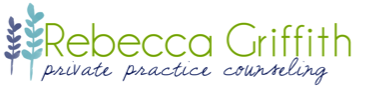 Client Questionnaire(Please print)___________________________________                 ____________________________Today’s Date                                                              Referred by___________________________________                 ____________________________Name(s)                                                                    Spouse/Other___________________________________                 ____________________________Occupation                                                                 Spouse/Other Occupation                     ________________  ___________________               ____________________________Home Phone               Work Phone                               Spouse/Other Cell PhoneCell Phone _________________________                 ___________________________________             _______________________________Street Address                                                       Spouse Street Address (if different)____________________________________           _______________________________   City                             ST                 ZIP                City                      ST               Zip _________________   _____-___-________            ______________  _____-___-_____Date of Birth                Social Security #                      Spouse DOB         Spouse SS#____________________________________E-Mail AddressMarital Status:  Single____ Engaged____ Married____ Separated____ Divorced____ Remarried____Are you a current member of the YMCA? 		Y   N (circle one)List members of your family and/or all others living in your home:Name                                                        Sex        Age                   Relationship to you_____________________________           ____      ____                  ______________________________________________           ____      ____                  ______________________________________________           ____      ____                  ______________________________________________           ____      ____                  _________________Briefly describe your reason for seeking help:________________________________________________________________________________________________________________________________________________________________________________________________________________________When were you last examined by a physician? __________________________________Name of Physician:________________________________  Phone Number:__________List any major heath problems for which you currently receive treatment:________________________________________________________________________________________________________________________________________________List all medications you are now taking:
________________________________________________________________________________________________________________________________________________Have you received psychiatric or psychological treatment or counseling before?   Y     NIf yes, please give name(s) of provider(s), location(s) and treatment dates:________________________________________________________________________________________________________________________________________________________________________________________________________________________________________________________________________________________________Please check all that apply to you:  NERVOUSNESS 		                DEPRESSION	 	  LOSS / GRIEF ISSUES 		      SLEEP PROBLEMS  DRUG/ALCOHOL USE                   LONELINESS  ANGER 			                MARITAL PROBLEMS 	  PORNOGRAPHY                            SELF-WORTH               FINANCIAL CONCERNS	      PARENTING PROBLEMS  SEXUAL COMPULSIVITY	      LACK OF CONCENTRATION  SUICIDAL THOUGHTS                 HEADACHES  STRESS                                         PROBLEMS AT WORK  ANXIETY/FEARS                          HEALTH CONCERNS  SEPARATION                                TROUBLE WITH FRIENDS  EATING DISORDER                      LOSS OF FAITH IN GODOTHER ________________________________________________I have/will read the practice policies section and agree to abide by the terms.___________________________________                        _________________________Signature of responsible party                                              Date